TESTE SELETIVO PARA PROFESSOR TEMPORÁRIOFICHA DE INSCRIÇÃOVem, por meio desta, requerer sua inscrição ao teste seletivo para Professor Temporário aberto pelo Edital no 172/2017-PRH.Espaço reservado ao PRO/UEMRecebido por____________________________________         Em _____/_____/_______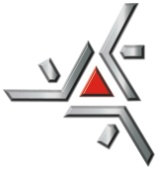 Universidade Estadual de MaringáPRÓ-REITORIA DE RECURSOS HUMANOS E ASSUNTOS COMUNITÁRIOS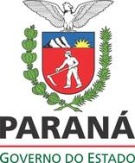 IDENTIFICAÇÃO PESSOALIDENTIFICAÇÃO PESSOALIDENTIFICAÇÃO PESSOALIDENTIFICAÇÃO PESSOALIDENTIFICAÇÃO PESSOALIDENTIFICAÇÃO PESSOALIDENTIFICAÇÃO PESSOALNome: Nome: Nome: Nome: Nome: Nome: Nome: Endereço: Endereço: Endereço: Endereço: Endereço: Endereço: Endereço: Bairro: Bairro: Cidade: Cidade: Cidade: UF: CEP: Tel. Res.:Celular:Celular:Celular:Tel. Com.:Tel. Com.:Tel. Com.:Sexo:	F (   )	M (   )Sexo:	F (   )	M (   )Sexo:	F (   )	M (   )Estado Civil: Estado Civil: Estado Civil: Estado Civil: Data de Nascimento: Data de Nascimento: Data de Nascimento: Nacionalidade: Nacionalidade: Nacionalidade: Nacionalidade: R.G./ órgão emissor: R.G./ órgão emissor: R.G./ órgão emissor: CPF.: CPF.: CPF.: CPF.: e-mail:e-mail:e-mail:e-mail:e-mail:e-mail:e-mail:Número, área ou matéria de interesse e Departamento.No da área ou matéria: Nome da área ou matéria de interesse: Departamento: DECLARAÇÃODeclaro, para os devidos fins, que me submeto a todas as condições do Regulamento para seleção de Professor Temporário da Universidade Estadual de Maringá (Resoluções nos 740/2002-CAD, 148/2004-CAD, 349/2004-CAD, 396/2005-CAD e 030/2013-CAD) e do Edital no172/2017-PRH, bem como, serem verdadeiras as informações prestadas, responsabilizando-me pelas mesmas.Em, _____/_____/_____   _______________________________                                       ______________________________                  Assinatura do Candidato                                                           Assinatura do Procurador